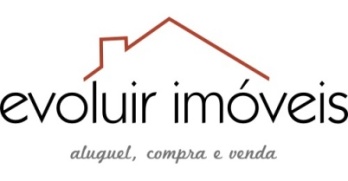 DOCUMENTAÇÃO INDIVIDUAL PARA APROVAÇÃO DE CRÉDITOPARA COMPRA:Identidade e CPF (ou CNH).Certidão de estado civil (nascimento, casamento ou divórcio).Contas pagas com comprovante, dos últimos 3 meses.Últimos 3 contra-cheques.Carteira de Trabalho (todas as páginas que estiverem preenchidas inclusive das empresas anteriores).Extrato bancário dos últimos 90 dias (todas as conta-corrente, conta-salário e poupança que possuir).Extrato do FGTS ou número do PIS (caso queira utilizar o saldo).Declaração de Imposto de Renda com recibo de entrega (apenas se tiver declarado).Contrato Social (caso possua empresa).PARA VENDA:Identidade e CPF (ou CNH).Certidão de estado civil (nascimento, casamento ou divórcio).Comprovante de Endereço.Registro do Imóvel.PARA ALUGUEL (INQUILINO / FIADOR):Identidade e CPF (ou CNH).Certidão de estado civil (nascimento, casamento ou divórcio).Contas pagas com comprovante, dos últimos 3 meses.Últimos 3 contra-cheques.Carteira de Trabalho.Extrato bancário dos últimos 60 dias.PARA ALUGUEL (PROPRIETÁRIO):Identidade e CPF (ou CNH).Certidão de estado civil (nascimento, casamento ou divórcio).Comprovante de Endereço.Registro do Imóvel.Evoluir Imóveis – Avenida Marte 1.125, Loja 13, Bairro Jardim Riacho das Pedras, Contagem, MG. Fone: (31) 2565 3598 – (31) 3040 5059 www.evoluirimoveis.com.br